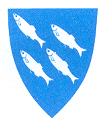 Austevoll kommuneAustevoll kommuneAustevoll kommuneR E F E R A T R E F E R A T R E F E R A T KONSULTASJON FRÅ PPTKONSULTASJON FRÅ PPTKONSULTASJON FRÅ PPTKONSULTASJON FRÅ PPTKONSULTASJON FRÅ PPTDato:     Dato:     Tilstades (namn, funksjonar): Tilstades (namn, funksjonar): Tilstades (namn, funksjonar): Tilvist sak Tilvist sak Tilvist sak Anonym sak* Anonym sak* Anonym sak* * Foreldra har samtykka Aktuell problemstilling: Aktuell problemstilling: Tema i konsultasjonen: Tema i konsultasjonen: Konklusjon: Konklusjon: Vidare  plan / avtalar: Vidare  plan / avtalar: Referent:      Referent:      Referent:      Referent:      Referent:      Referent:      Referent:      